BARANYA MEGYEI DIÁKSPORT TANÁCS7626 Pécs, Koller u. 7. II/23.Telefon: 20/ 255 -0111; E-mail: kaufmann.eszter.sport@gmail.com; Web: www.bmdiaksport.hu _____________________________________________________________________________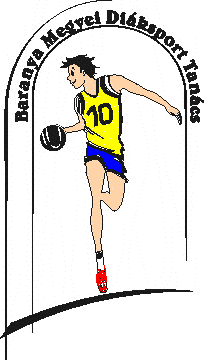 RISKA J Á T É K O S    S P O R T V E R S E N Y DIÁKOLIMPIAMEGYEI DÖNTŐ VERSENYKIÍRÁSA 2017/2018.A verseny célja: az életkori sajátosságoknak megfelelő, a tantervi anyagra épülő játékos sor- és váltóversenyek rendezésével versenylehetőség biztosítása, a magasabb szintű vetélkedésre való továbbjutás eldöntése.A verseny rendezője: a Baranya Megyei Diáksport Tanács, a PSN Zrt. közreműködésével.Versenybíróság: 		Elnök:			Németh Karola							Titkárok:			Pap Dezső és Lipcsik László				Igazoló biz. elnöke:	Faludi LászlóA verseny időpontja, helyszíne:	2018. január 13. (szombat) 10,00 óraLauber Dezső Városi Sportcsarnok (Pécs, dr. Veress E. u. 10.)Résztvevők: azok a fiú I-II., és leány I-II. korcsoportos tanulók, akik azonos nevelési-oktatási intézménybe járnak. Résztvevő intézmények: a pécsi körzet I-VI. benevezett csapatait, valamint Komló és Mohács körzet I. helyezett csapata (összesen: 8 csapat). Csapatlétszám: 18 fő (9 fiú, 9 leány), egy-egy feladatot 12 fő (6 fiú, 6 leány) hajt végre, feladatonként 6 fő (3 fiú, 3 leány) cserélhető.Csapatösszeállítás: (cserék esetén is)2009-ben vagy utána születettek	2 fiú és 2 leány2008-ban születettek			2 fiú és 2 leány2007-ben születettek			2 fiú és 2 leány„FELVERSENYZÉS” VAN! A „felversenyzés” egy évfolyammal feljebb lehetséges, de az adott versenyen belül csak abban az évfolyamban szerepelhet, amelyikbe benevezték. Korlátozás: nincs.A cserék ellenőrizhetősége érdekében a résztvevő tanulók mezét a születési évük szerint meg kell különböztetni számmal, vagy színnel!Nevezés: az MDSZ 2017/2018. tanévi Versenykiírások „Versenyszabályok” X. pontja szerint. A verseny megkezdése előtt az elektronikus nevezés nyomtatott példányát, illetve az összesítő névsort le kell adni.Igazolás: az MDSZ 2017/2018. tanévi Versenykiírások „Versenyszabályzata” XII. pontja szerint.Lebonyolítás: az alábbiakban kijelölt 10 gyakorlat kerül bemutatásra. 1/1,  2/3, 3/1, 4/3, 5/2, 6/2, 7/2, 8/2, 9/3, 10/1, Tartalék játék: 1/2  (Futás váltóbottal).A 2017/2018-as tanévre a Játékos sportverseny Albizottság által kiválasztottfeladatok listája:1/1 – Krumpliültetés 1/2 – Futás váltóbottal2/2 – Pókjárás – Rákjárás 2/3 – Talicskaváltó3/1 – Akadálypálya 3/2 – Alagúton át4/1 – Utazó labda 4/3 – Labdás ügyességi váltó5/2 – Várfoglaló 5/3 – Hídakadály6/1 – Labdahordás 6/2 – Páros adogatás7/1 – Karikakirakó 7/2 – Kalapos váltó8/2 – Szlalom kézilabda 8/3 – Ügyeskedj a labdával9/1 – Karikán az akadály 9/3 – Alagútakadály10/1 – Kötélhúzás 10/2 – BombázóAz új Játékgyűjtemény megtekinthető a www.diakolimpia.hu honlapon a Versenykiírások menüben, a Sportági versenykiírásokban, a Játékos sportverseny link alatt.A csoportok „A” és „B” futamba sorsolva egymást követően versenyeznek. Az „A” és „B” időeredmények összevetése után alakul ki az adott játék végső sorrendje.Pontozás:  8, 7, …, 1.(Az egyes feladatok győztesének pontszáma értelemszerűen a versenyen résztvevő csapatok számával azonos.)Az egyes játékok pontszámait a csapatok göngyölítve viszik tovább, mely a soron következő játék indulási sorrendjét is megszabja.Továbbjutás: A verseny feljutásos rendszerű. A megyei verseny I-II., az országos döntőt rendező megye II-III. helyezettje, csapata jut az 5x8 csapatos elődöntőbe. Az országos elődöntők második helyezett csapatai pótselejtező résztvevői. A nyolccsapatos országos döntő résztvevői:az országos elődöntők első helyezett csapatai (5 csapat);az országos pótselejtező 1-2. helyezett csapata (2 csapat);a rendező megyei első helyezettje (1 csapat).Költségek: a versenyszervezés költségeit a BmDST, a helyszínt a PSN Zrt., az érmeket és okleveleket a Magyar Diáksport Szövetség biztosítja, az egyéb költségek a résztvevőket terhelik.Díjazás: Az I-III. helyezett csapatok érem-, illetve valamennyi csapat oklevéldíjazásban részesül.Egyéb rendelkezések: A versenykiírásban nem érintett kérdésekben az MDSZ központi versenykiírásában meghatározott általános szabályok az irányadóak.A tornacsarnokba csak tornacipőben szabad belépni!A verseny helyszínén őrizetlenül hagyott értéktárgyakért, személyes holmikért felelősséget nem vállalunk!A Játékgyűjtemény letölthető az MDSZ honlapjáról (www.diakolimpia.hu); Versenykiírások menüben, a Sportági versenykiírásokban a Játékos sportverseny link alatt.JÓ JÁTÉKOT, SPORTSZERŰ KÜZDELMET!Pécs, 2017.december 4.Németh Karola sk.a versenybíróság elnöke